              V.                                                                                  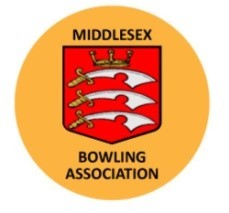 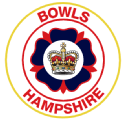 Middleton Cup – Group Game 2 Middlesex v Hampshire – Hendon BC – Sat 15th June -  1100hrsIncredibly it was 1993 when D:Ream said things can only get better in their club anthem.31 years later it’s a mantra, that surely, Middlesex will be using ahead of their 2nd group game in this year’s Middleton Cup campaign.Last week’s bad result against Surrey means the County go into this weeks battle with Hampshire knowing they already face an uphill battle to qualify. With 3 games to go though, anything is possible starting this Saturday.Team Manager Ray Fortune has made changes to the side both in terms of personnel and positioning. Nick Edwards (Bounds Green), Perry Cook (Poplar),  Kevin Hill (Hendon) and making his debut Nick Waker (Broomfield) all come into the team as they look to bounce back with a positive result.Tony Ward (Poplar) will be playing his 3rd Middleton game and gaining his flash whilst Nick will obviously be getting his 1st game flash. Hampshire for their part won their opening group game by beating Kent in Kent and they will be looking to keep pace with Surrey, who host, Kent in the day’s other fixture. A Kent win would blow the group wide open.So, do or die, Middlesex need your support and the Fraser’s Bacon rolls will be on sale before the game to entice you down to Hendon for this vital game for both Counties. See you there.